КрокодилКрокодил для брелка или как игрушка выполняется с помощью параллельного плетения. Необходимо следовать схеме на фото ниже, чтобы не ошибиться в количестве набранных бисерин.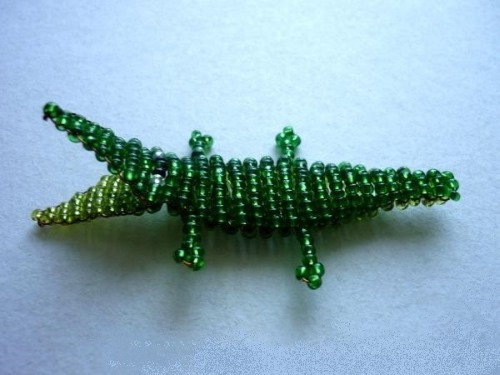 Инструкция к работе:Отрезать полметра проволоки 0,3, можно отрезать больше, главное чтобы она не мешала в работе.Плести ряд начать с хвоста. Набрать первое количество бисерин, и расположить их в центре проволоки.Нанизать бисер со второго ряда, держа работу в левой руке.Концом проволоки правой руки продеть через все бисерины 2-го ряда, так чтобы получилось кольцо из всех бисерин.Нанизать 3 ряд и также продеть вторым концом проволоки.Продолжить выполнять до конца схемы.Работа начнет приобретать форму гармошки, необходимо продеть карандаш внутрь гармошки и сделать крокодила объемным. Сторона с малым количество бисера – это живот, с большим – спинка.Закончив плести по схеме, спрятать «усики» оставшейся проволоки.Плести нижнюю челюсть, набрав такое же количество бисерин, как на морде крокодила и прикрепить к морде, продев концы проволоки в один из нижних рядов игрушки.Чтобы сплести лапы, необходимо отрезать от проволоки 10 см.Нанизать 7 бисерин.Одним из концов проволоки продеть сверху через 4-1 бисерину, получится лапка с 3 пальцами.Прикрепить лапу к телу крокодила, одним из краев проволоки через нижний ряд, другим – через верхний. Спрятать концы, выполнить 3 других лапы аналогично.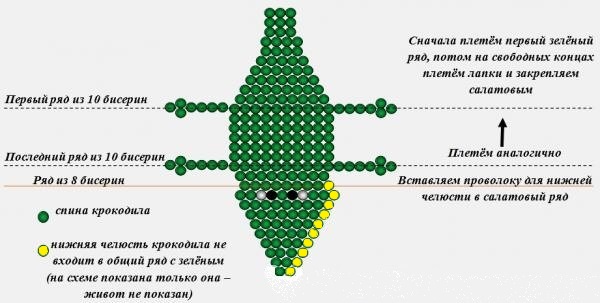 